CİHAZIN KULLANMA TALİMATI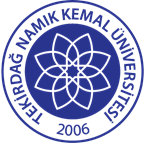 TNKÜ FEN EDEBİYAT FAKÜLTESİ BİYOLOJİ BÖLÜMÜVORTEKS CİHAZI KULLANMA TALİMATIDoküman No: EYS-TL-192TNKÜ FEN EDEBİYAT FAKÜLTESİ BİYOLOJİ BÖLÜMÜVORTEKS CİHAZI KULLANMA TALİMATIHazırlama Tarihi:13.04.2022TNKÜ FEN EDEBİYAT FAKÜLTESİ BİYOLOJİ BÖLÜMÜVORTEKS CİHAZI KULLANMA TALİMATIRevizyon Tarihi:--TNKÜ FEN EDEBİYAT FAKÜLTESİ BİYOLOJİ BÖLÜMÜVORTEKS CİHAZI KULLANMA TALİMATIRevizyon No:0TNKÜ FEN EDEBİYAT FAKÜLTESİ BİYOLOJİ BÖLÜMÜVORTEKS CİHAZI KULLANMA TALİMATIToplam Sayfa Sayısı:1Cihazın Markası/Modeli/ Taşınır Sicil NoISOLAB/ MX-S/ 253.3.5.14.5056Kullanım AmacıDeney tüplerindeki kimyasalların hızlıca karıştırılması amacıyla kullanılmaktadır.Sorumlusu	Doç.Dr. Deniz ŞİRİNSorumlu Personel İletişim Bilgileri (e-posta, GSM)dsirin@nku.edu.tr/ 